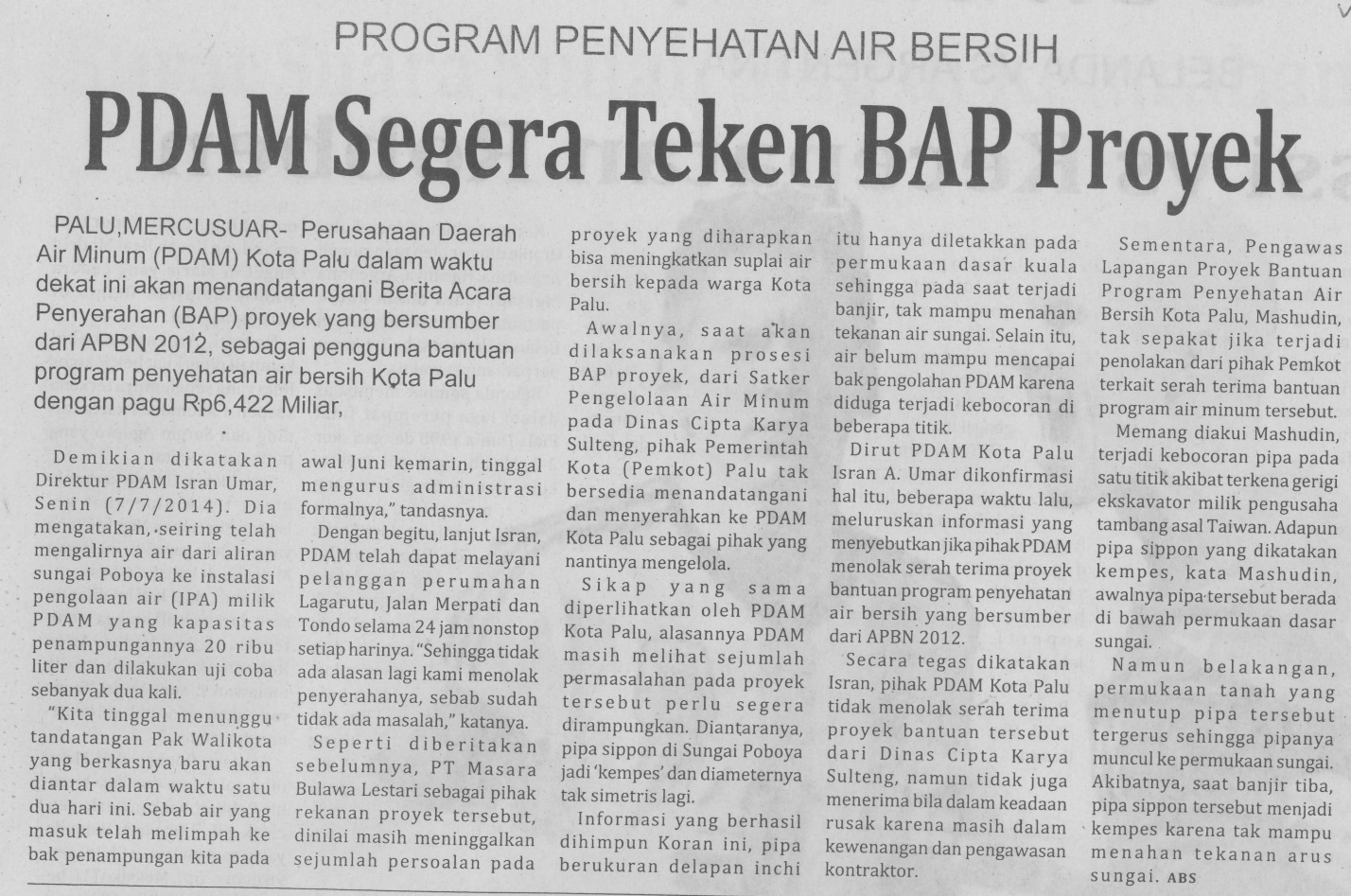 Harian   :MercusuarKasubaudSulteng IHari, tanggal:Selasa, 08 Juli 2014KasubaudSulteng IKeterangan:Halaman 07  Kolom 01-07KasubaudSulteng IEntitas:Kota PaluKasubaudSulteng I